ПРОЕКТАДМИНИСТРАЦИЯ ГОСТОВСКОГО СЕЛЬСКОГО ПОСЕЛЕНИЯ ШАБАЛИНСКОГО РАЙОНА КИРОВСКОЙ ОБЛАСТИПОСТАНОВЛЕНИЕ2016                                                                                                  № п.ГостовскийОб утверждении программы  комплексного развития социальной инфраструктуры Гостовского сельского поселения Шабалинского района Кировской области на 2016-2025 годы  В  соответствии с Федеральным законом от 06.10.2003 № 131 –ФЗ « Об общих принципах организации местного самоуправления в Российской Федерации»,руководствуясь Уставом муниципального образования Гостовского сельского поселения , постановлением правительства РФ от 01.10.2015 г. № 1050 « Об утверждении требований к программе комплексного развития социальной инфраструктуры поселений и городских округов», Генеральным планом Гостовского сельского поселения , администрация Гостовского сельского поселения ПОСТАНОВЛЯЕТ:           1.Утвердить программу комплексного развития социальной инфраструктуры Гостовского сельского поселения Шабалинского района Кировской области на 2016-2025 годы. Прилагается           2. Опубликовать настоящее постановление в Сборнике нормативно-правовых актов муниципального образования « Гостовское сельское поселение» Шабалинского района Кировской области.            3.Контроль возложить на заместителя главы администрации Гостовского сельского поселения Филиппову Л. Ю.Глава администрации                                                                       Л. А. Сивкова                                                               		Утверждена Постановлением администрации                                                                                      	Гостовского сельского поселения                                                                                       ___________________2016 г. №_______ПРОГРАММАКОМПЛЕКСНОГО РАЗВИТИЯ СОЦИАЛЬНОЙ ИНФРАСТРУКТУРЫ ГОСТОВСКОГО СЕЛЬСКОГО ПОСЕЛЕНИЯ ШАБАЛИНСКОГО  РАЙОНА КИРОВСКОЙ ОБЛАСТИ НА 2016-2025 ГОДЫ.ПАСПОРТ ПРОГРАММЫПРОГРАММА КОМПЛЕКСНОГО РАЗВИТИЯ СОЦИАЛЬНОЙ ИНФРАСТРУКТУРЫ ГОСТОВСКОГО СЕЛЬСКОГО ПОСЕЛЕНИЯНА 2016-2025 ГОДЫ.1. Характеристика существующего состояния социальной инфраструктуры Гостовского сельского поселения, описание проблемы.В состав Гостовского сельского поселения  входят следующие населенные пункты: деревня Большая Крутенка, деревня Вороны, деревня Гостовская, поселок Гостовский, деревня Жирново, деревня Зотовцы, деревня Какшинское, деревня Коврижные, деревня Кожино, село Колосово, деревня Красная Поляна, поселок Крутенский, поселок Легпром, деревня Малые Первуши, ж.д. разъезд Метил, село Николаевское, деревня Новожилы, деревня Новые Антропы, деревня Панихины, деревня Перегорящево, деревня Пестовка, деревня Петровское, деревня Поляки, село Прокопьевское, деревня Старые Антропы, поселок Супротивный, деревня Тойлиха, деревня Цветы, деревня Шабалиха, поселок Шохорда, деревня Юмаки, деревня Юрьевцы. Площадь населенных пунктов МО Гостовское сельское поселение(по результатам обмера опорного плана), га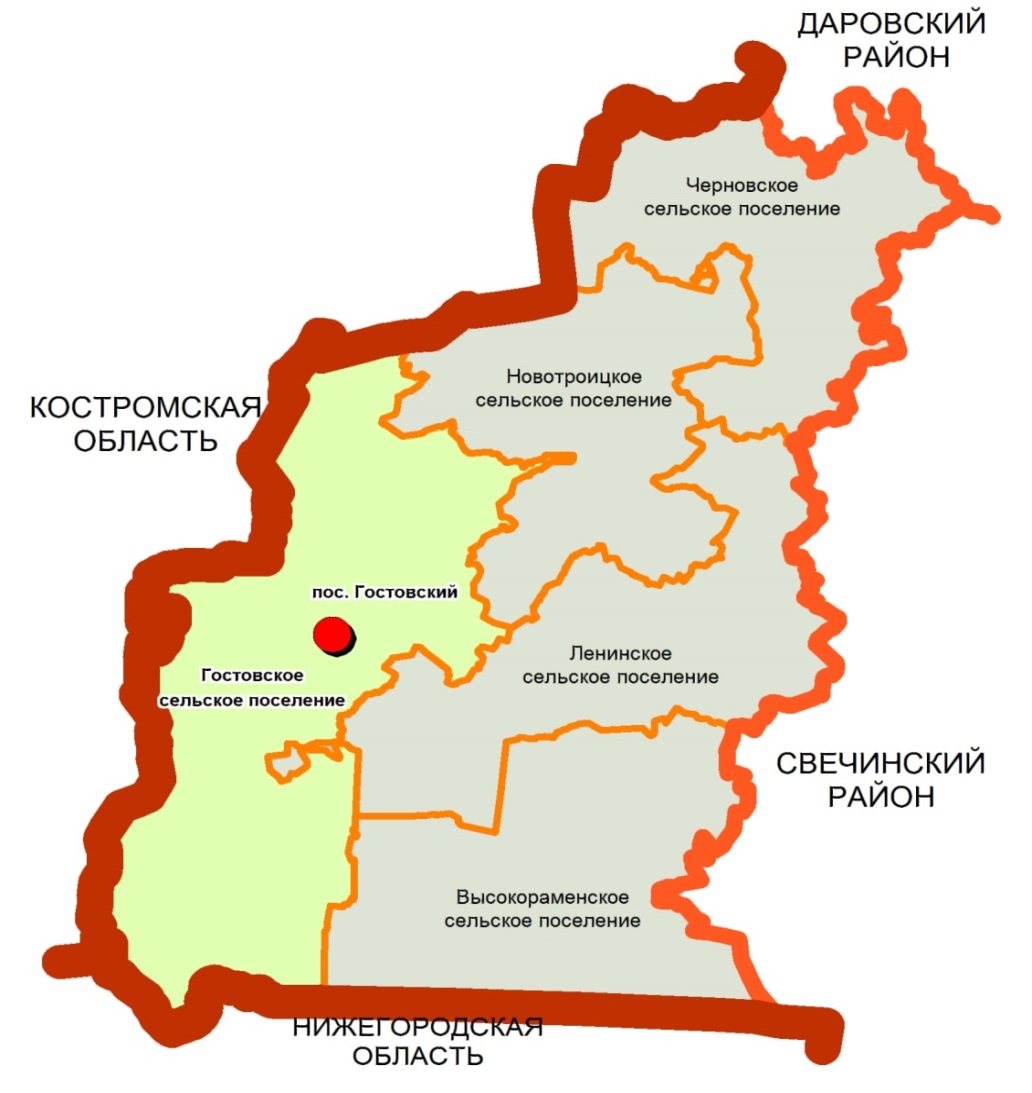 МО Гостовское сельское поселение расположено в западной части Шабалинского района Кировской области.МО Гостовское сельское поселение граничит с МО Новотроицкое сельское поселение Шабалинского района Кировской области на севере, с МО Ленинское городское поселение Шабалинского района Кировской области на востоке, с МО Высокораменское сельское поселение Шабалинского района Кировской области на юго-востоке, с Нижегородской областью на юге и с Костромской областью на западе и севере.Главными факторами дальнейшего развития территории Гостовского сельского поселения являются :	-выгодное экономическо-географическое положение;	-производственный и кадровый потенциал;	-потенциал инфраструктуры внешнего транспорта, инженерных коммуникаций и сооружений;	-наличие достаточных земельных ресурсов при условии их разумного использования;	-развитие рыночной инфраструктуры.Анализ показателей развития хозяйственного комплекса муниципального образования Гостовское сельское поселение за последнее время, при учете социально- экономической ситуации в стране, позволяет высказать следующее предположение по перспективам развития территории поселения:	1. Отраслевая специализация производственного комплекса поселения относительно устойчива и нет оснований ожидать ее потенциальных изменений;	2. Наличие земель относительно высокого качества в поселении и его окружении- устойчивая основа сельского хозяйства;	Кроме того следует учитывать транзитный потенциал МО Гостовское сельское поселение: по территории  поселения проходит дорога федерального значения Кострома- Шарья- Киров- Пермь.Демографическая ситуация, Прогноз численности населения.	Современное состояние и основные тенденции демографической ситуации, сложившейся в поселении, прослеживаются в таблицеНАСЕЛЕНИЕ на 01.01.2016Изменение численности населения будет зависеть от социально-экономического развития поселения, успешной политики занятости населения, в частности создания новых рабочих мест, обусловленного развития различных функций поселения.	Дальнейшее развитие функций производителя промышленной продукции, функции транспортного узла, рекреационной функции могут привести к механическому притоку жителей поселения и значительному изменению структуры занятости населения в сторону увеличения производства и обслуживающих групп и в конечном итоге к укреплению его жизнеспособности и самодостаточности.	Успешная реализация целевых программ, принятых на федеральном уровне, уровне субъекта федерации и муниципальном уровне позволят стабилизировать социально- экономическое положение Гостовского сельского поселения, повысить уровень и качество жизни сельского населения, что в свою очередь приведет к вероятной стабильности демографической ситуации.В настоящее время демографические процессы, проходящие в Гостовском сельском поселении, аналогичны процессам, имеющим место в большинстве населенных пунктов России- происходит старение населения, сокращение доли молодых возрастов.Прирост  численности  трудовых ресурсов происходит пока за счет вступления населения трудоспособного возраста в трудовую деятельность. На более поздний период указанный прирост  может быть обеспечен, в основном, за счет механического прироста.Рост численности населения возможен при условиях, к которым относятся и улучшение качества жизни, и социально-экономическая политика, направленная на поддержание семьи, укрепления здоровья населения, успешная политика занятости населения, а именно создание новых рабочих мест.                           Трудовые ресурсы и занятость населенияПонятие «трудовые ресурсы» включает население трудоспособного возраста, обладающее необходимым физическим развитием, знаниями и практическим опытом для работы в народном хозяйстве, а также занятое население моложе и старше трудоспособного возраста.Трудовые ресурсы МО Гостовское сельское поселениеОсновной сферой деятельности работников МО Гостовское сельское поселение является коммерческие предприятия и организации (17 чел. или 41% от общей численности занятных трудовых ресурсов). Кроме того, трудовые ресурсы поселения заняты в сельском хозяйстве (6 чел. или 14%), в промышленности(3 чел. или 7%), в сфере обслуживания (14 чел. или 33%), транспорт (2 чел. или 5%). Структура трудовых ресурсов МО Гостовское сельское поселение
(чел., %)Дальнейшее развитие структуры занятости населения должно сопутствовать основной производственной составляющей в условиях рыночной экономики и являться показателем развития территории и качества жизни населения.На перспективу произойдет перераспределение трудовых ресурсов между двумя крупными сферами приложения труда: производством товаров и производством услуг. В структуре занятости населения, кроме традиционных для МО Гостовское сельское поселение направлений деятельности (сельское хозяйство, образование, здравоохранение и т.п.), появятся новые виды деятельности – туризм, страхование, финансовая деятельность, операции с недвижимостью, предпринимательская деятельность, связь, информационные системы, предоставление коммунальных, социальных и персональных услуг и т.д. На период расчетного срока структура занятости населения будет определяться с одной стороны – вовлечением незанятого населения в экономику, а с другой стороны – перераспределением занятых из производственной сферы в сферу услуг, с целью приближения к рациональным нормативам потребления услуг.Сфера производства услуг включает гораздо больше направлений деятельности в отличие от сферы производства товаров и может быть динамичной. Развитие сферы услуг даст возможность вовлечь в экономику незанятое население муниципального образования.Одна из главных проблем формирования рынка – повышение конкурентоспособности трудовых ресурсов на региональном рынке труда, ликвидация несоответствия потребности рынка труда и системы подготовки кадров, приведение ее в соответствие с современными требованиями регионального и местного рынка труда.                          Природно-ресурсный потенциал территории                                                          КлиматКлимат муниципального образования континентальный с довольно продолжительной зимой и умеренно-теплым летом. Средняя годовая температура воздуха 1,6°С. В годовом ходе средние месячные температуры изменяются от минус 13,8°С в январе, до плюс 17,5°С в июле. Абсолютный минимум температур-46°С.Термические ресурсы вегетационного периода определяются суммой температур выше плюс 10°С за период активной вегетации растений и составляют 1700-1900°С. Безморозный период длится 89 дней.Гостовское сельское поселение относится к зоне достаточного увлажнения, ГТК 1,3. Средняя годовая сумма осадков составляет 721 мм. Наибольшее количество осадков 454 мм выпадает в теплый период в виде ливневых дождей, часто сопровождающихся грозами. Зимние осадки имеют меньшую интенсивность – 267 мм, но большую продолжительность.Глубина промерзания почв за зиму 74 мм.В течение года преобладают ветры южные и юго-западные. Средняя скорость ветра составляет 3,5-4,5 м/сек. Летом часто дуют ветры северных румбов, вызывая похолодания                                                 Геологическое строениеВ геологическом строении территории  Гостовского сельского поселения Шабалинского района принимают участие отложения пермской, триасовой и четвертичных систем.                                                          РельефТерритория  муниципального образования  расположена в пределах Волжско-Ветлужской равнины. В северной части слабо всхолмленная, в южной сглаженная, заболоченная, с наличием древних форм рельефа. Общий наклон – с севера на юг. Максимальные абсолютные высоты до 200 метров приурочены к северной половине, средний показатель 160-170 метров, с понижением к долинам рек – 130-140 метров. Минимальные абсолютные отметки на юге района 120-130 метров, к долинам 95-100 метров. Южная часть района лесистая, в значительной части заболочена, изрезана многочисленными реками и ручьями, уклоны не превышают 3-5°.Встречаются одиночные холмы с округлыми или плоскими вершинами, высотой 8-15 метров с пологими склонами 6-10°, слабо расчлененными неглубокими ложбинами                                           Почвенный покровСвоеобразие почвенного покрова в поселении определяется особенностями рельефа, климата, четвертичных отложений, растительного покрова. Однородность данных факторов определяет однородность почв. Почвы дерново-слабо и среднеподзолистые супесчаные и песчаные, и суглинистые. Южная часть территории с участием торфянистых болотных и заболоченных.Преобладающими являются дерново-среднеподзолистые и дерново-сильноподзолистые почвы. Почвы разных участков неоднородны по составу физического песка и илистых частиц.Пахотный слой содержит очень мало гумуса.                                     Растительность и животный мирОбщая численность охотничьих животных составляет 13,9 тыс. видов, охотничьих птиц 35,6 тыс. В структуре животных основной удельный вес занимает заяц-беляк, белка, горностай, бобр, лось, куница. Среди птиц – рябчик, тетерев, глухарь.В целом освоение охотничьих животных и птиц по выданным путевкам составляет малый удельный вес от их общей численности, имеющейся в охотничьих угодьях Шабалинского района.Леса богаты черникой, брусникой, грибами: белыми, подберезовиками, подосиновиками, рыжиками, сыроежками и др. В последние годы заброшенные сельскохозяйственные земли, расположенные вблизи леса, активно зарастают молодой порослью березы и осины. В поймах рек доминируют разнотравно-злаковая растительность. Из злаков распространены овсяница полевая, лисохвост, полевица белая, костер безостый, пырей ползучий, мятлик, тимофеевка луговая. Разнотравье представлено подмаренником северным, щавелем малым, лютиком едким; из бобовых – клевером розовым, белым, чиной луговой, горошком мышиным.                                       Полезные ископаемыеПолезные ископаемые на территории Шабалинского района Кировской области представлены кирпично-черепичными глинами, глинами для производства цемента, карбонатными породами для производства щебня, извести, известняковой муки и цемента, а также торфом. На территории района встречаются сернистые источники. Полезных ископаемых рудного происхождения, имеющих промышленное значение в поселении не имеется.                        Экономический потенциал территорииНеобходимым условием жизнеспособности и расширенного воспроизводства поселения в целях сбалансированного территориального развития является наличие эффективно развивающейся системы хозяйственного комплекса в поселении.Создание экономического механизма саморазвития сельского поселения, формирование бюджетов органов местного самоуправления на основе надёжных источников финансирования являются целью успешного функционирования поселения как административно-территориальной единицы.                                            Сельское хозяйствоСельское хозяйство на территории МО Гостовское сельское поселение личными подсобными хозяйствами граждан.Климатические условия территории поселения позволяют заниматься выращиванием различных сельскохозяйственных культур, разведением крупного рогатого скота, свиней и птицы.Поголовье скота, птицы МО Гостовское сельское поселениеДля увеличения роста производства растениеводческой продукции необходимо осуществлять поддержку элитного семеноводства, повышения плодородия почв, расширения посевов озимых культур и т.п. Основными направлениями развития мясомолочного животноводства являются совершенствование селекционно-племенной работы, улучшение работы ветеринарной службы, укрепление кормовой базы.Прогноз развития сельского хозяйства должен быть направлен на обеспечение продовольственной безопасности по основным продуктам питания, повышения конкурентоспособности производимой сельскохозяйственной продукции, создания благоприятных условий для развития предпринимательства и повышения инвестиционной привлекательности отрасли, повышения финансовой устойчивости сельскохозяйственных предприятий.Необходима научно обоснованная специализация сельского хозяйства МО Гостовское сельское поселение(т.е. соответствующая местным природным и экономическим условиям и ресурсам) для повышения эффективности сельского хозяйства с наименьшими народнохозяйственными затратами. Это в свою очередь повысит эффективность и возможность дальнейшего развития важного звена агропромышленного комплекса – предприятий и организаций по заготовке, хранению, переработке сельскохозяйственной продукции, её реализации, развитию пищевой промышленности.Значительное влияние на сохранение сельского хозяйства и производственного потенциала оказывает государственная поддержка. Среди основных задач Государственной программы развития сельского хозяйства и регулирования рынков сельскохозяйственной продукции, сырья и продовольствия на 2013-2020 годы: стимулирование роста производства основных видов сельскохозяйственной продукции и производства пищевых продуктов; поддержка развития инфраструктуры агропродовольственного рынка; поддержка малых форм хозяйствования; повышение уровня рентабельности в сельском хозяйстве для обеспечения его устойчивого развития; повышение качества жизни сельского населения; создание условий для эффективного использования земель сельскохозяйственного назначения и др.Также важным критерием развития отрасли, безусловно, являются объёмы инвестиций, создающие благоприятные условия для увеличения объёмов производства продукции, её переработки и сбыта.                                                Непроизводственная сфераНепроизводственная сфера в МО Гостовское сельское поселение представлена спектром услуг, в число которых входят транспортные и коммуникационные комплексы, розничная торговля, жилищно-коммунальные услуги населению и другие.В отраслевой структуре транспортного комплекса МО Гостовское сельское поселение представлено одним видом данного сектора инфраструктуры – автомобильным.Системой автомобильного сообщения МО Гостовское сельское поселение хорошо связано с ближайшими сельскими поселениями.Комплекс коммуникаций поселения, обеспечивая перемещение главного экономического ресурса и одновременно продукта – информации, представлен практически всеми основными современными видами связи: почтовой, телеграфной, телефонной, телевизионной, компьютерной и другими.В настоящее время в МО Гостовское сельское поселение работает пять почтовое отделение почты России и один Сбербанк России.Одной из сфер экономики, затрагивающих жизненно важные интересы населения муниципального образования, является сфера торговли и услуг.В настоящее время в МО Гостовское сельское поселение функционирует двенадцать предприятий в сфере торговли, реализующие товары повседневного спроса, одежду и обувь, бытовую химию и многое другое.Важное место в составе непроизводственной сферы занимает жилищно-коммунальный сектор. Основными его составляющими является капитальный ремонт жилищного фонда, благоустройства территории и капитальный ремонт дорог.Постоянно возрастают расходы на благоустройство поселения. В их числе работы по санитарной очистке, озеленению, вывозке мусора, разбивке газонов и других видов. Социально-экономическое положение                                        Уровень и качество жизниУровень и качество жизни населения являются одним из важнейших показателей степени устойчивого развития и благополучия общества.Одним из ключевых показателей уровня жизни являются денежные доходы населения. Главной составляющей денежных доходов выступает заработная плата.Важным показателем уровня и качества жизни населения является благоустройство жилья и обеспеченность жилищной площадью.Жилищный фонд МО Гостовское сельское поселение составлял 47300м2.Обеспеченность жильем на душу населения в МО Гостовское сельское поселение в настоящее время составляет 39,4 м2/чел, что удовлетворяет нормативу,  рекомендованному СП 42.13330.2011 «Свод правил. Градостроительство. Планировка и застройка городских и сельских поселений. Актуализированная редакция СНиП 2.07.01-89*»(20 м2/чел.).В рамках приоритетного национального проекта «Доступное и комфортное жилье – гражданам России» реализуется ряд направлений на улучшение жилищной обеспеченности населения области:увеличение объёмов ипотечного жилищного кредитования;увеличение объемов жилищного строительства и модернизация коммунальной инфраструктуры;повышение доступности жилья;выполнение государственных обязательств по обеспечению жильем определенных категорий граждан.Основным инструментом выполнения национального проекта является программа «Жилище», в состав которой входят 4подпрограммы.                                                           БюджетБюджет (от старо нормандского bougette) – схема доходов и расходов определённого лица (семьи, бизнеса, организации, государства ит.д.), устанавливаемая на определённый период времени, обычно на один год. Основным инструментом реализации задач, стоящих перед администрацией сельского поселения является бюджет сельского поселения. Бюджет – это зеркало текущего состояния дел в экономике сельского поселения, тем более в период экономического кризиса.Будущее МО Гостовское сельское поселение также, как и Шабалинского района, связано с реализацией выгод географического и транспортного положения; эффективным использованием существующих активов и их рациональным развитием; созданием условий для развития агропромышленного производства, а также усилением природно-рекреационных активов муниципального образования для комфортного проживания жителей и гостей муниципального образования.Бюджет и доходы жителей в значительной степени зависят от функционирования предприятий, отраслей, на которые практически невозможно влиять на местном уровне и будущее которых зависит от политики компаний и руководства предприятий, т.е. является трудно предсказуемым на уровне муниципального образования.Бюджет МО Гостовское сельское поселение состоит из доходной и расходной части.Бюджет МО Гостовское сельское поселение в 2007-2015 годах (по данным Федеральной службы государственной статистики), тыс. руб.Бюджет МО Гостовское сельское поселение формируется на основе поступления средств федерального, регионального и областного фондов – это основные поступления в бюджет (в 2014 году – 97,9% дохода бюджета). Оставшаяся часть (2,1%) – это собственные доходы.Основу доходов бюджета составляют налоги: прежде всего это налог на имущество, земельный налог, налог на доходы физических лиц, налог на имущество физических лиц и др. Неналоговые доходы – это дотации, субвенции и другие источники со финансирования. Основные статьи расходов бюджета МО Гостовское сельское поселение: общегосударственные вопросы, жилищно-коммунальное хозяйство, культура и др.Сбалансированность бюджета МО Гостовское сельское поселение в 2007-2015 годахВ 2006, 2007, 2009, 2010,2011 и 2014 годах в бюджете МО Гостовское сельское поселение имелся профицит, а в 2008, 2012,и2013 годах – дефицит.                                        Социальные процессы и явленияВ целом по области уровень обслуживания в сельских поселениях, как по номенклатуре, так и по качеству предоставляемых услуг, выше, чем в сельских. В сельской местности малая людность поселений не позволяет сформировать полноценные центры обслуживания, а в части населенных пунктов учреждения культурно-бытового обслуживания отсутствуют. Территориальная неоднородность расселения, небольшая численность сельских советов, недостатки финансирования, ведомственная разобщенность ряда учреждений обслуживания являются основными причинами недостатков организации системы культурно-бытового обслуживания.Социальные явления и процессы находятся в сильной зависимости от состояния экономики, инвестиционной и социальной политики государства и других факторов. В социальную сферу МО Гостовское сельское поселение входят следующие учреждения и объекты: школы, детский сад, сельские клубы, ФАПы, почтовое отделение и т.д. Жители поселения пользуются услугами соответствующих учреждений в районном центре.Важными показателями качества жизни населения являются наличие и разнообразие объектов обслуживания, их пространственная, социальная и экономическая доступность.В каждом населенном пункте разместить весь комплекс учреждений и предприятий обслуживания невозможно по экономическим причинам, следовательно, отдельны населенный пункт должен иметь те учреждения обслуживания и ту их емкость, которые целесообразны по условиям реального спроса, и которые могут существовать, исходя из экономической эффективности их функционирования. А это возможно лишь на основе ступенчатой системы культурно-бытового обслуживания, которая позволяет в соответствии с проектной системой расселения, основанной на иерархической соподчиненности опорных центров, создавать экономически целесообразную социальную инфраструктуру.Качество проживания населения на той или иной территории в значительной степени определяется уровнем развития социальной инфраструктуры, которая включает в себя услуги здравоохранения, образования, культуры и искусства, спорта, торгово-бытовые, социальные и пр. Одной из проблем медицинских учреждений является недостаточная укомплектованность как врачами, так и средним медицинским персоналом. Недостаточно оснащены учреждения и в техническом плане, хотя работа в этом направлении ведётся – закупается новое оборудование и медикаменты.Современное развитие культурного сектора социальной сферы МО Гостовское сельское поселение характеризуется развитием собственной структуры культуры. Также необходимо учитывать и территориальную отдалённость от областного центра – где сосредоточены уникальные эпизодические объекты культуры, которыми также пользуются жители МО Гостовское сельское поселение.                                               Молодёжная политикаВ современных условиях развития общества социальная сфера становится мощным фактором эффективного социально-экономического развития общества. Население является одним из основных ресурсов этого процесса, а молодежь – его стратегической составляющей, изменение качества которой приводит к объективным изменениям в обществе. Молодежная политика проводится в целях создания условий и гарантий для реализации личности молодого человека и развития молодежных объединений, движений, инициатив. Молодежная политика представляет собой систему целенаправленных на обеспечение условий для самореализации, социализации и развития личности молодого человека процессов взаимодействия органов местного самоуправления с общественными организациями, представляющими интересы граждан в возрасте от 14 до 30 лет, а также самими гражданами этой возрастной группы.Реализация муниципальной молодежной политики осуществляется органами местного самоуправления, молодежными объединениями, комитетами на основе принимаемых нормативных актов и программ. Финансово-экономическое обеспечение программы предусматривает средства бюджета района, областного бюджета, внебюджетных источников.Основные задачи развития молодежной политики:совершенствование нормативно-правовой базы и системы управления молодёжной политикой на территории Шабалинского района;создание условий для реализации творческого потенциала молодёжи района;вовлечение молодёжи в социально-значимую деятельность;пропаганда здорового образа жизни, толерантности в молодёжной среде и профилактика асоциальных явлений;информационное обеспечение молодёжной политики в районе;содействие гражданско-патриотическому воспитанию молодёжи;оказание поддержки молодым семьям;содействие профессиональному самоопределению, занятости, трудоустройству молодёжи;вовлечение работающей молодёжи в реализацию молодёжной политики в районе.Положительное воздействие на реализацию молодежной политики оказывает действие целевых программ федерального, регионального и муниципального значения. Одним из инструментов реализации полномочий исполнительных органов государственной власти субъектов Российской Федерации, в том числе и в Кировской области, являются государственные программы субъектов Российской Федерации, а также участие в государственных программах Российской Федерации.Государственная программа– это система мероприятий (взаимоувязанных по задачам, срокам осуществления и ресурсам) и инструментов государственной политики, обеспечивающих в рамках реализации ключевых государственных функций достижение приоритетов и целей государственной политики в сфере социально-экономического развития и безопасности.В проекте генерального плана при создании объектов местного значения в МО Гостовское сельское поселение особое внимание уделялось учету следующих государственных программ Кировской области:1. Развитие здравоохранения на 2013-2020 годы.2. Развитие образования на 2014-2020 годы.3. Развитие культуры на 2013-2020 годы.4. Развитие физической культуры и спорта на 2013-2020 годы.5. Развитие строительства и архитектуры на 2013-2020 годы.6. Развитие коммунальной и жилищной инфраструктуры на 2013-2020 годы.7. Развитие транспортной системы на 2013-2020 годы.8. Охрана окружающей среды, воспроизводство и использование природных ресурсов на 2013-2020 годы.9. Развитие лесного хозяйства на 2013-2020 годы.10. Развитие экономического потенциала и формирование благоприятного инвестиционного климата на 2013-2020 годы.11. Поддержка и развитие малого и среднего предпринимательства на 2013-2020 годы.12. Развитие и повышение конкурентоспособности промышленного комплекса на 2013-2020 годы.13. Развитие агропромышленного комплекса на 2013-2020 годы.14. Предупреждение возникновения, распространения и ликвидация заразных и незаразных заболеваний животных и птицы, в том числе общих для человека и животных" на 2013-2020 годы.Объекты социально-бытового обслуживания и туризма                                         Учреждения образованияК минимально необходимым населению, нормируемым объектам образования относятся детские дошкольные учреждения и общеобразовательные школы (повседневный уровень), объекты начального профессионального и среднего специального образования (периодический уровень). Для дошкольных учреждений принят радиус доступности – 500 м. Для школ радиус доступности принят – 4 км (в соответствии с СанПиНом 2.4.2.1178-02 «Гигиенические требования к условиям обучения в общеобразовательных учреждениях»).                                                      Детское дошкольное образованиеВ пределах МО Гостовское сельское поселение находится два дошкольных учреждения: детский сад в пос. Гостовский и ШМОКУ ООШ дошкольная группа в с. Колосово.Характеристика детских дошкольных учреждений МО Гостовское сельское поселениеСогласно региональным нормативам градостроительного проектирования Кировской области рекомендуемая обеспеченность дошкольными учреждениями в сельских поселениях составляет 47 мест на 1000 жителей. В МО Гостовское сельское поселение данная норма не соблюдается(в 2014 году – 42места на 1000 жителей).Данный факт, а также высокая степень загрузки детских садов (100% по детскому саду в пос. Гостовский. Для решения данной проблемы  проведено строительство общеобразовательной школы с дошкольной группой в пос. Гостовский                                                 Общеобразовательные школыСфера образования МО Гостовское сельское поселение в целом соответствует требованиям и обеспечивает предоставление необходимых образовательных услуг.Деятельность муниципальной системы образования строится в соответствии с нормативными документами федерального, регионального и районного уровней.По состоянию на 01.01.2016 года образовательная сеть МО Гостовское сельское поселение представлена двумя школами: ШМОКУ СОШ в пос. Гостовский и ШМОКУ ООШ с. Колосово.Характеристика общеобразовательных школ МО Гостовское сельское поселениеОбщая численность мест в школах МО Гостовское сельское поселение составляет 90 чел., фактически занято 68 чел., коэффициент загрузки – 76%.Согласно региональным нормативам градостроительного проектирования Кировской области рекомендуемая обеспеченность общеобразовательными школами составляет 98 мест на 1000 жителей.В МО Гостовское сельское поселение данная норма соблюдается                                          Учреждения здравоохраненияОбеспечение населения качественными услугами в области здравоохранения – одна из главнейших задач, стоящая перед органами управления.К основным необходимым населению, нормируемым объектам здравоохранения относятся врачебные амбулатории (повседневный уровень) и больницы (периодический уровень). Кроме того, в структуре учреждений первого уровня обслуживания могут быть аптечные пункты и фельдшерско-акушерские пункты (ФАП), которые должны заменять врачебные амбулатории в тех районах, где их нет. Оценка обеспеченности муниципальных образований учреждениями здравоохранения требует специального и достаточно специализированного медицинского исследования и в данной работе дается только обзорно.В МО Гостовское сельское поселение функционирует три фельдшерско-акушерских пункта (в пос. Гостовский, с. Колосово и с. Николаевское).Характеристика учреждений здравоохранения МО Гостовское сельское поселениеДоступность амбулаторий, ФАП и аптек в сельской местности согласно СП 42.13330.2011 «Свод правил. Градостроительство. Планировка и застройка городских и сельских поселений. Актуализированная редакция СНиП 2.07.01-89*» принимается в пределах 30 минут (с использованием транспорта).Согласно региональным нормативам градостроительного проектирования Кировской области рекомендуемая обеспеченность ФАПами составляет 1 ФАП на 300 жителей. В МО Гостовское сельское поселение данная норма не соблюдается (в 2014 году – 0,75 ФАПа на 300 жителей).Деятельность медицинских работников направлена на сохранение и повышение доступности и качества медицинской помощи, выявления заболеваний на ранних стадиях развития, снижения заболеваемости с временной утратой трудоспособности, снижения уровня инвалидов, увеличение продолжительности жизни населения. Основной проблемой здравоохранения района является слабая материально-техническая база сельского здравоохранения, что сказывается на уровне оказываемой медицинской помощи и в поселении.В связи с этим разрабатываются мероприятия, которые улучшат материально-техническую базу учреждений здравоохранения, позволят повысить качество оказываемой медицинской помощи населению при диспансеризации, специализированной помощи, снизят уровень заболеваемости и улучшат демографические показатели..                 Спортивные и физкультурно-оздоровительные сооруженияОдним из главных факторов развития Шабалинского района является социальный потенциал, который определяется различными сторонами жизнедеятельности человека, в том числе состоянием его здоровья, образованием, благосостоянием, состоянием социальной инфраструктуры и другими социальными факторами. К числу приоритетных направлений социальной политики области относятся физическая культура и спорт, благодаря которым создаются основы для сохранения и улучшения физического и духовного здоровья жителей района, что в значительной степени способствует росту благосостояния, национального самосознания населения района и обеспечения долгосрочной социальной стабильности.Физическая культура и спорт являются существенными факторами, противодействующими возникновению большого количества заболеваний, способствующими поддержанию оптимальной физической активности населения и развитию социальных, политических взаимоотношений.Основной проблемой на сегодняшний день в сфере физкультуры и спорта является нехватка спортивных сооружений в МО Гостовское сельское поселение, которая тормозит дальнейшее развитие массового спорта и не способствует привлечению большего количества занимающихся физической культурой и спортом.  С введением в действие открытой спортивной площадки при ШМОКУ СОШ п. Гостовский  на территории п. Гостовский такая проблема разрешится.                                   Учреждения культуры и искусстваКультура является неотъемлемой и важной составной частью социальной ситуации любой территории. Однако в настоящее время в России 2/3 сельских населенных пунктов не имеют никаких учреждений культуры. Фактически их жители лишены библиотек, клубов, передвижных выставок, сельских киноустановок и т.д. Изменение образа жизни, появление и возможность использования новых информационных средств и другие факторы ведут к постепенному сокращению числа учреждений культуры досугового типа. Библиотеки не в полной мере удовлетворяют информационные потребности населения. Низкими темпами осуществляется обновление книжного фонда, материально-техническая база не соответствует современным требованиям.В МО Гостовское сельское поселение функционируют две сельские библиотеки и три дома культуры.Характеристика учреждений культуры МО Гостовское сельское поселениеРазвитие культурного потенциала и сохранение историко-культурного наследия, создание условий для привлечения в сферу культуры дополнительных ресурсов, а также усиление социальной направленной деятельности учреждений культуры невозможно без комплексного подхода к существующей проблеме.Структурная перестройка сферы культуры предполагает в первую очередь сформировать оптимальную сеть, провести ее правовое оформление, нормативное финансирование в режиме строгой экономии, осуществлять процесс инвестирования рынка платных услуг и самоокупаемых проектов. Одной из самых важных проблем в районе является недостаток квалифицированных кадров в сельских учреждениях культуры, особенно клубного типа. Объясняется это низкой заработной платой, слабой материально-технической базой и как следствие происходит отток молодежи из села.       Предприятия торговли, общественного питания, бытового обслуживания                                                                  Предприятия торговлиНа территории МО Гостовское сельское поселение функционируют 12 предприятий в сфере торговли.Характеристика предприятий торговли МО Гостовское сельское поселениеУчреждения торговли в МО Гостовское сельское поселение представлены первичной ступенью обслуживания, расположенные в жилых кварталах населённых пунктов. Имеет место частная торговля, продуктами, произведёнными на собственных участках.В МО Гостовское сельское поселение общая торговая площадь составляет678 м2.Согласно СП 42.13330.2011 «Свод правил. Градостроительство. Планировка и застройка городских и сельских поселений. Актуализированная редакция СНиП 2.07.01-89*»рекомендуемая обеспеченность магазинами в сельских поселениях составляет 300 кв. м торговой площади на 1000 человек. Данная норма в МО Гостовское сельское поселение выполняется (565м2 на 1000 жителей).В целом развитие торговли идёт динамично, строительство новых объектов и реконструкция существующих происходят в соответствии с требованиями рынка – обеспечения соответствующего предложения на имеющийся в поселении спрос. С целью развития системы торговли предусматривается строительство новых магазинов на территории МОПредприятия общественного питания, бытового обслуживанияНа территории МО Гостовское сельское поселение функционирует одно предприятия общественного питания.Характеристика предприятий общественного питания МО Гостовское сельское поселениеПо данным Федеральной службы государственной статистики общая вместимость предприятий общественного питания МО Гостовское сельское поселение составляет 60 мест.Согласно СП 42.13330.2011 «Свод правил. Градостроительство. Планировка и застройка городских и сельских поселений. Актуализированная редакция СНиП 2.07.01-89*» и региональным нормативам градостроительного проектирования Кировской области, рекомендуемая обеспеченность предприятиями общественного питания принимается в размере 40 посадочных мест на 1000 человек. Данная норма в МО Гостовское сельское поселение соблюдается (50 мест на 1000 жителей).Предприятия бытового обслуживания, в настоящий момент, – это динамично развивающаяся отрасль сферы услуг в муниципальном образовании МО Гостовское сельское поселение. Проследить ее развитие – трудная задача, осложненная тем, что большинство предприятий находятся в частном секторе экономики. Здесь, как и в случае с предприятиями торговли, количество мощностей, требуемых к освоению, строительству, реконструкции, диктует рынок.Местами бытового обслуживания населения в МО Гостовское сельское поселение являются отделения почтовой связи в поселке Гостовский, селе Колосово, деревне Жирново, поселке Шохорда, поселке Прокопьевское и отделение сбербанка России в поселке Гостовский.                                 Водоснабжение и водоотведение                                                           ВодоснабжениеВ МО Гостовское сельское поселение источником водоснабжения жителей населенных пунктов муниципального образования служат подземные воды и воды из-под русловых водозаборов. Для водоснабжения в частных домах в МО Гостовское сельское поселение используется колодцы.В с. Николаевское и с. Колосово есть скважины.Характеристика системы водоснабжения МО Гостовское сельское поселение(по данным Федеральной службы государственной статистики)Современное состояние системы водоснабжения в МО Гостовское сельское поселение оценивается как удовлетворительноеВ МО Гостовское сельское поселение водоснабжение населения осуществляют муниципальное образование, а также  сельскохозяйственные предприятия, на балансе которых находятся водозаборные и водопроводные сооружения.Обеспечение населения питьевой водой нормативного качества и в достаточном количестве является одной из главных социально-гигиенических проблем. Многочисленными исследованиями установлено, что антропогенные загрязнения питьевой воды, наряду с другими факторами окружающей среды, является интенсивным фактором воздействия на состояние здоровья человека. Основными причинами снижения качества питьевой воды являются: отсутствие организованных I-поясов ЗСО источников водоснабжения, недостаток на водопроводах сооружений водоподготовки и обеззараживающих установок, высокая изношенность сооружений и разводящих сетей.                                            Зоны санитарной охраныДля обеспечения санитарно-эпидемиологической надежности водопровода хозяйственно-питьевого назначения, предусматриваются зоны санитарной охраны источников питьевого водоснабжения, которые включают три пояса (СанПиН 2.1.4.1110-02):I – пояс строгого режима включает территорию расположения водозаборов, в пределах которых запрещаются все виды строительства, не имеющие непосредственного отношения к водозабору. II, III – пояса (режимов ограничений) включают территорию, предназначенную для предупреждения загрязнения воды источников водоснабжения. В пределах 2, 3 поясов ЗСО градостроительная деятельность допускается при условии обязательного канализования зданий и сооружений, благоустройства территории, организации поверхностного стока.ВодоотведениеЦентрализованная система водоотведения в МО Гостовское сельское поселение в настоящее время отсутствует.                                                          ГазоснабжениеГазоснабжение в МО Гостовское сельское поселение в настоящее время отсутствует. Местные жители пользуются привозным газом в баллонах.                                                         ТеплоснабжениеНа территории поселения сформированы зоны индивидуального теплоснабжения, число которых равно  количеству зданий с индивидуальным теплоснабжением.                                              ЭнергоснабжениеНизкая эффективность использования дорогостоящих энергетических ресурсов в поселении во многом обусловлена несовершенством системы управления энергосбережением, а также отсутствием необходимых нормативно-правовых, финансово-экономических механизмов, недостаточным и не комплексным их применением. Данная ситуация не стимулирует производителей и потребителей энергоресурсов снижать затраты на энергоносители.Также сказывается недостаток квалифицированных кадров в области энергосбережения. Не осуществляются целенаправленное обучение специалистов и пропаганда эффективных методов экономии ЭР на производстве и в быту. Электроснабжение Шабалинского района осуществляет «Кировэнерго», являющееся филиалом ОАО «МРСК Центра и Поволжья» и ОАО «Коммунэнерго».  На территории поселения имеются три электролинии, которые находятся на балансе муниципального образования, что в свою очередь создает трудности с обслуживанием электросетевого хозяйства, а так же с решением вопросов по аварийным отключениям линий электропередач.Дополнительная потребность в электроэнергии  для новой жилой застройки, при норме потребления для сельского поселения 950 кВт час/год на 1 человека, составит -10640 кВт час/год, Данная потребность покрывается имеющейся установленной мощностью источников электроснабжения.Для обеспечения электрической энергией новой жилой застройки, предприятий, объектов соцкультбыта и других потребителей необходимо предусмотреть строительство отпаечных ВЛ-10кВ к трансформаторным подстанциям, а также строительстве ВЛ-0,4 кВ от ТП к жилому сектору и другим объектам.                                                                 СвязьНа территории МО Гостовское сельское поселение население, органы управления и промышленные объекты обеспечиваются услугами связи и информатизации в достаточном объеме и нормального качества.Услуги почтовой связи населению в МО Гостовское сельское поселение предоставляет ФГУП «Почта России».Телефонная связь в районе и МО Гостовское сельское поселение обеспечивается основным оператором связи ОАО «Ростелеком» Кировской филиал. Интенсивно развивается беспроводная (сотовая) связь: представленная ведущими российскими операторами такими как – «МТС», «Мегафон», «Билайн».Для развития связи необходимы следующие мероприятия:-перевод аналогового оборудования АТС на цифровое станционное с использованием оптико- волоконных линейных сооружений;-расширение существующих АТС, емкостей которых недостаточно для обеспечения телефонной связью новых абонентов;-развитие оптико- волоконной связи, сотовой связи, IP-телефонии, сети Ihterhet.                                 Мусороудаление и мусоропереработкаОдной из острейших экологических проблем не только для МО Гостовское сельское поселение, но и всего Шабалинского района в целом, является загрязнение окружающей природной среды отходами производства и потребления. В последнее время резко возросло количество несанкционированных свалок близ дорог, мест отдыха. В населенном пункте растёт загрязнение хозяйственно-бытовыми отходами. На территории МО Гостовское сельское поселение санкционированные полигоны ТБО отсутствуют.Объектами санитарной очистки и уборки на территории МО Гостовское сельское поселение являются территории домовладений, уличные проезды населенных пунктов, парки, скверы общественного пользования и отдыха, объекты культурного назначения, территории предприятий, учреждений, места уличной торговли.Организация системы современной санитарной очистки поселений включает: сбор и удаление ТБО, сбор и вывоз жидких отходов из не канализованных зданий, уборка территории от мусора,  снега.Необходим комплекс мероприятий по охране окружающей среды:-разработка проектов санитарно- защитных зон промышленных, коммунальных объектов;-создание зеленых защитных полос;-озеленение и благоустройство поселения;-организация и обустройство водоохранных зон и прибрежных защитных зон;выявление всех несанкционированных свалок и их рекультивация;-организация раздельного сбора отходов в жилом секторе в сменные контейнеры.Жилищное строительство	Основными направлениями жилищного строительства является- принцип осуществления нового строительства, а также реконструкция и благоустройство существующего жилого фонда.При прогнозируемом количестве населения (1243 чел. на 1 очередь 2024 г.) потребуется прирост жилого фонда в год 607,2м2.В генеральном плане МО Гостовское сельское поселение выделены функциональные жилые зоны. Жилые зоны предусматриваются в целях создания для населения удобной, здоровой и безопасной среды проживания.В основе проектных решений по формированию жилой среды используются:	-изыскание наиболее пригодных площадок для нового строительства;	-увеличение темпов малоэтажного строительства с учетом привлечения различных внебюджетных и негосударственных источников, в том числе привлечение средств граждан и за счет участия в государственных и областных целевых программах;	-соответствие показателей обеспеченности не менее 37 м2 общей площади на 1 человека;	- ликвидация ветхого и аварийного жилищного фонда.При динамичном развитии жилищного строительства могут быть получены определенные результаты:	-скачок в объеме строительно-монтажных работ приведет к привлечению на рынок услуг больших мощностей подрядных организаций, а самое важное приток населения.1.1  Наименование программыПрограмма комплексного развития социальной инфраструктуры Гостовского сельского поселения Шабалинского района Кировской области на 2016-2025 гг.1.2   Основание для разработки ПрограммыФедеральный закон от 6 ноября 2003 года» Об общих принципах организации местного самоуправления в РФ»,Устав муниципального образования Гостовское сельское поселение Шабалинского района Кировской области,Постановление Правительства Российской Федерации от 01.10.2015 года №1050 «Об утверждении требований к Программам комплексного развития социальной инфраструктуры поселений и городских округов»Генеральный план Гостовского сельского поселения  Шабалинского района Кировской области1.3.  Наименование заказчика и разработчика Программы, их местонахождениеАдминистрация Гостовского сельского поселения, Кировская область, Шабалинский район п. Гостовский  ул. Березовская д.1а1.4. Цель ПрограммыСоздание материальной базы развития социальной инфраструктуры для обеспечения повышения качества жизни населения посёлка1.5.  Сроки реализации Программы2016-2025 годы1.6.   Исполнители ПрограммыПрограмма реализуется с участием и финансированием бюджетов всех уровней ( области, района, поселения)1.7.  Целевые показатели       (индикаторы) обеспеченности населения объектами социальной инфраструктуры-Площадь жилых помещений, введённая в эксплуатацию за год,-доля детей в возрасте от 1 до 6 лет, обеспеченных дошкольными учреждениями,доля детей школьного возраста, обеспеченных ученическими местами для занятий в школе в одну смену,-вместимость клубов, библиотек, учреждений дополнительного образования-площадь торговых предприятий-количество посадочных мест в предприятиях общественного питания-количество предприятий бытового обслуживания-количество ФАПов.1.8.  Описание запланированных мероприятий по проектированию, строительству, реконструкции объектов социальной инфраструктурыРазработка проектов планировки территории и межевание земельных участков под строительство объектов социальной инфраструктуры-разработка проектно-сметной документации по строительству и реконструкции объектов социальной сферы,-строительство и реконструкция объектов социальной инфраструктуры-строительство социального жилья, индивидуальное жилищное строительство1.9   Ожидаемые результаты реализации Комплексной ПрограммыПовышение качества, комфортности и уровня жизни населения Гостовского сельского поселения-Обеспеченность граждан жильём,                                                   -нормативная доступность и обеспеченность объектами социальной инфраструктуры жителей населенных пунктов Гостовского сельского поселения1.10   Организация контроля за исполнением программыОперативный контроль за исполнением Программы осуществляет администрация Гостовского сельского поселения.№ п/пНаселённые пунктыПлощадь населенных пунктов1пос. Гостовский193,42д. Большая Крутенка23,423д. Вороны27,834д. Гостовская21,345разъезд Метил34,156д. Жирново55,367д. Зотовцы30,698д. Какшинское10,589д. Коврижные12,310д. Кожино6,1111с. Колосово54,8212д. Красная Поляна7,1513пос. Крутенский56,0914пос. Легпром21,9715д. Малые Первуши8,2816с. Николаевское58,2617д. Новожилы13,7418д. Новые Антропы12,0319д. Панихины36,4920д. Перегорящево-21д. Пестовка-22д. Петровское15,0223д. Поляки4,5324с. Прокопьевское68,9325д. Старые Антропы7,6426пос. Супротивный78,8427д. Тойлиха-28д. Цветы9,8829д. Шабалиха6,8330пос. Шохорда60,831д. Юмаки-32д. Юрьевцы11,01ВсегоВсего947,49наименование населенного пунктаколичество жителей на 01.01.2014количество жителей на 01.01.2015количество жителей на 01.01.2016п. Гостовский693675662д. Гостовская403834д. Кр. Паляны222п. Легпром111д. М. Первуши8812ж.д.разъезд Метил666п. Супротивный302921д. Большая Крутенка222п. Крутенский10107д. Новожилы221д. Новые Антропы222д. Панихины363530с. Прокопьевское828267д. Старые Антропы776с. Николаевское797775п. Шохорда636251д. Коврижные14119с. Колосово146122142д. Зотовцы9910д. Жирново727345д. Петровское---21 населенный пункт130012001131ОтраслиЧисленность занятого населения, чел.Промышленность3Сельское хозяйство6Сфера обслуживания14Транспорт2Коммерческие предприятия и организации17Всего42Показатели2007 год2008 год2009 год2010 год2011 год2012 год2013 год2014 год2015 годКрупный рогатый скот1921891811561251551068681в том числе коров939189796866615239Свиньи4838393118213466Овцы18619820218683206186162123Лошади111111---Показатели2007 год2008 год2009 год2010 год2011 год2012 год2013 год2014 год2015 годДоходы местного бюджета (включая безвозмездные поступления)Всего1420,71386,52489,91273,81419,215619,32543,12017,32482,4Налог на доходы физических лиц213,2277366,3372,1320,7295,3451411,2432,9Акцизы по подакцизным товарам (продукции), производимым на территории Российской Федерации460,9Налоги на совокупный доход0,20,40,10,1Единый сельскохозяйственный налог0,20,40,10,1Налоги на имущество31,4145,516,174,492,794,880,4176213,7Налог на имущество физических лиц3,63,63,63,23,51,119,219,292,6Земельный налог27,8141,912,571,289,293,761,2156,8121,1Государственная пошлина2,515,31117,514,78,15,9Задолженность и перерасчеты по отмененным налогам, сборам и иным обязательным платежам43,858,4-8,20,3Доходы от использования имущества, находящегося в государственной и муниципальной собственности2289,599111,3106,7106,7120,9119,8174,4Доходы от продажи материальных и нематериальных активов213,50,133,31,5Безвозмездные поступления1043,3808,41885,7649,8824,9150331540,41235,41129,8Безвозмездные поступления от других бюджетов бюджетной системы Российской Федерации1043,3808,41885,7649,8824,9150331490,41235,41129,8Дотации бюджетам субъектов Российской Федерации и муниципальных образований606,7594,96671959,3885,511791075,1Субсидии бюджетам бюджетной системы Российской Федерации (межбюджетные субсидии)1220,513025,25554,54,5Субвенции бюджетам субъектов Российской Федерации и муниципальных образований58,554,947,648,549,951,950,2Иные межбюджетные трансферты110,3Дотации от других бюджетов бюджетной системы Российской Федерации989,2741,5Субвенции от других бюджетов бюджетной системы Российской Федерации54,166,9Средства, получаемые по взаимным расчетам, в том числе компенсации дополнительных расходов, возникших в результате решений, принятых органами власти другого уровня22,5Доходы от предпринимательской и иной приносящейся доход деятельности110,8Из общей величины доходов – собственные доходы377,41342,12431,41218,91371,615570,82493,21965,42432,2Расходы местного бюджетаВсего1404,21315,525621253,21411,92608,115506,92031,22198,2Общегосударственные вопросы730,9940,51081,61006,71072,81258,91495,91460,61572,3расходы на содержание работников органов местного самоуправления964,7945,7945,91107,71099,4Функционирование Правительства Российской Федерации, высших органов исполнительной власти субъектов Российской Федерации, местных администраций585,3722,3Национальная безопасность и правоохранительная деятельность30,535,8141,75510Национальная экономика9598193,6Дорожное хозяйство (дорожные фонды)193,6Другие вопросы в области национальной экономики9598Жилищно-коммунальное хозяйство121,2300,11422187,9162,11062,613958,6448,6367,6Охрана окружающей среды60,7Образование4,54,5Межбюджетные трансферты5Иные межбюджетные трансферты5Профицит (+), дефицит (-)16,571-72,120,67,313011,2-12963,8-13,9284,2Название учрежденияАдресГод постройкиПроектная вместимостьФактическая вместимостьКоэффициент загрузки, %СостояниеДошкольная группас. Колосово2014158-ХорошееДетский садпос. Гостовский19602525100Неуд.ВсегоВсегоВсего40Название учрежденияАдрес (населённый пункт)Год постройкиПроектная вместимостьФактическая вместимостьКоэффициент загрузки, %СостояниеШМОКУ СОШ в пос. Гостовскийпос. Гостовский2016755575хорошееМКОУ ООШ с. Колосовос. Колосово2014151376,7ХорошееВсегоВсегоВсего906876Название учрежденияАдрес (населённый пункт)Год постройкиСостояниеФАПпос. ГостовскийКапитальный ремонт в 2010 гХорошееФАПс. Колосово1973УдовФАПс. Николаевское1967Удов.Название учрежденияАдресГод постройкиСостояниеДом культурып. Гостовскийн/дНеуд.Дом культурыс. Прокопьевскоен/дНеуд.Дом культурыс. Колосовон/дУдов.Библиотекап. Гостовский1988Удов.Библиотекас. Николаевскоен/дУдов.№ п/пНазваниеАдресПрофиль предприятияКоличество работников, чел.Площадь помещения, м21Магазинпос. Гостовский ул. БерезовскаяТовары повседневного спроса2422Магазинпос. Гостовский ул. ПривокзальнаяТовары повседневного спроса2573Магазинпос. Гостовский ул. НоваяТовары повседневного спроса2344Магазинпос. Гостовский ул. ОктябряТовары повседневного спроса4545Магазин пос. Гостовский ул. Железнодорожная Товары повседневного спроса21466Магазинпос. Гостовский ул. СоветскаяТовары повседневного спроса2307Магазинс. КолосовоТовары повседневного спроса2308Магазинс. КолосовоТовары повседневного спроса2969Магазинс. ПрокопьевскоеТовары повседневного спроса15210Магазинд. ЖирновоТовары повседневного спроса13211Магазинпос. ШохордаТовары повседневного спроса15612Магазинс. НиколаевскоеТовары повседневного спроса149ИтогоИтогоИтогоИтого22678Предприятия общественного питанияАдресПрофиль предприятияКоличество работников, чел.Площадь помещения, м2Столоваяпос. ГостовскийОбщепит4104НаименованиеЕдиницы измеренияЗначениеОдиночное протяжение уличной водопроводной сети км10000Одиночное протяжение уличной водопроводной сети, нуждающейся в заменекм8000